Figura 1 - Modelo para capa do Trabalho de Conclusão de Curso em CD-ROMFRENTEATENÇÃO! - Inserir: Nome do Autor, Título e Ano VERSOModelo para rótulo do CD-ROM do Trabalho de Conclusão de CursoRÓTULO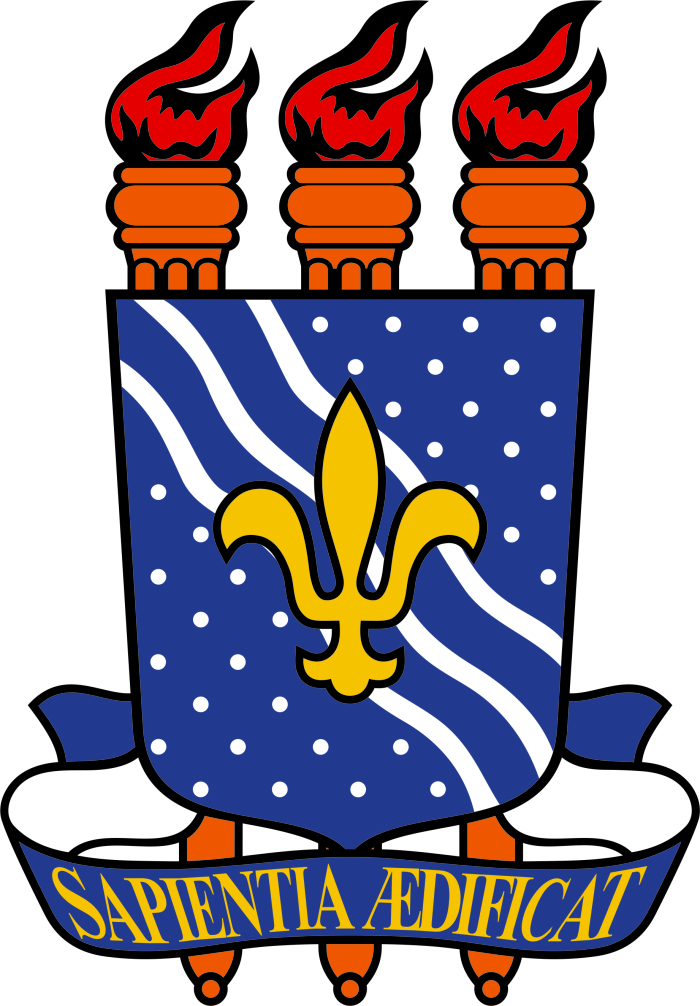 Tipo do papel do EncartePapel ofícioCor de EncarteBrancoCor de letra do EncartePretaCor da caixaTransparente (larga)DimensõesAltura: 12,04 cmDimensõesLargura: 14,00 cmDimensõesProfundidade: 1,00 cmEspecificaçõesEstojo para acondicionamento de 1 CD (espessura larga) com garra interna para colocação do encarteUNIVERSIDADE FEDERAL DA PARAÍBACENTRO DE CIÊNCIAS AGRÁRIAS – CCANOME DO CURSOTÍTULO: SUBTÍTULONOME DO ALUNOAREIA - PBANO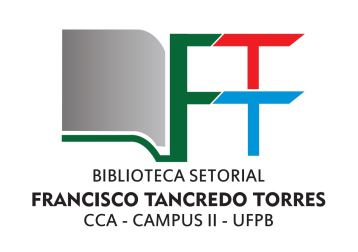 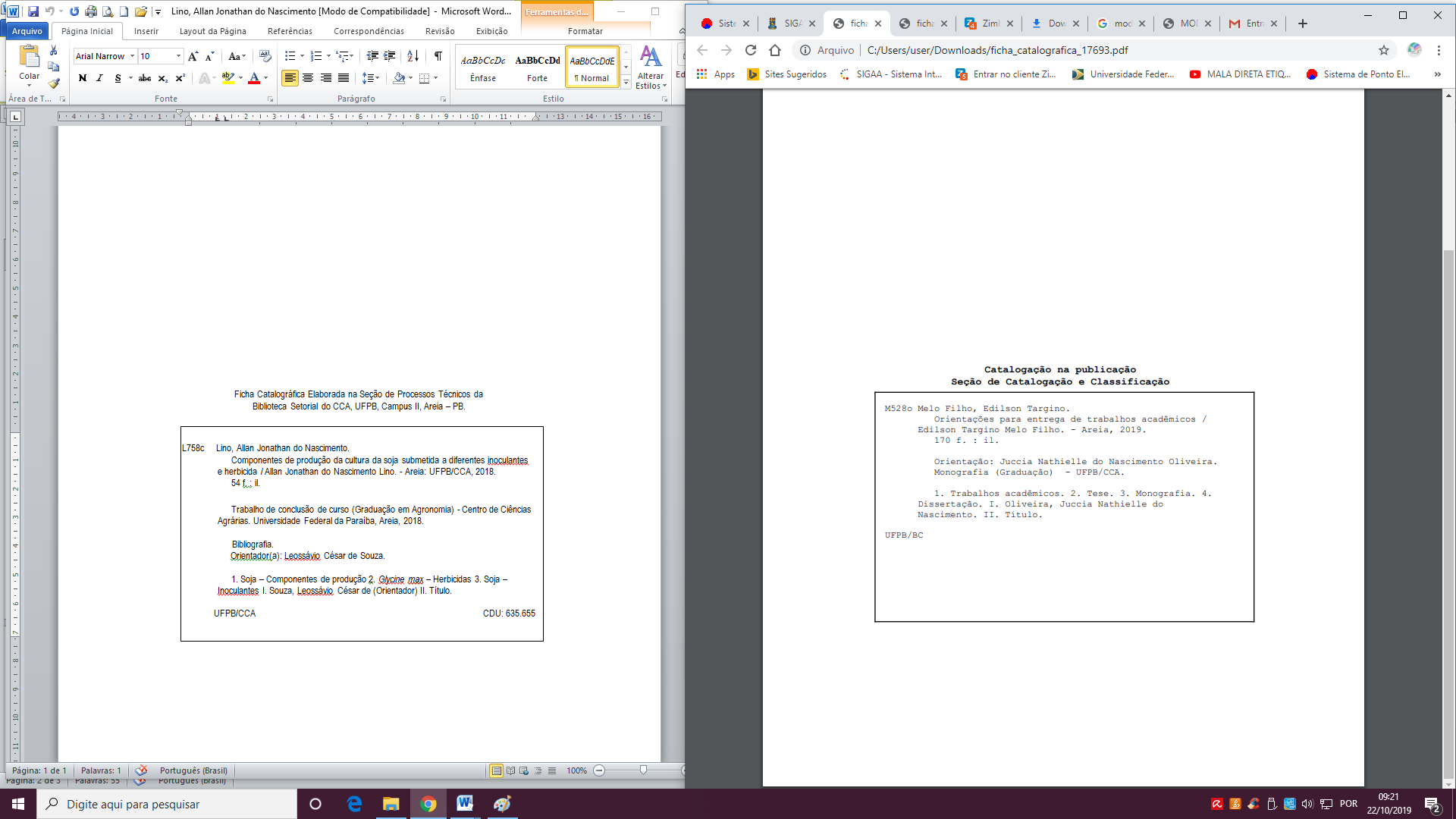 EDILSON TARGINO DE MELO FILHO   MONOGRAFIA     UFPB - 2019